Tag der Lehre 2024E-Stories ein Projekt zur Überwindung von Sprachbarrieren bei 
Auslandsstudierenden und Studierenden mit MigrationshintergrundProf. Dr. Marc Beutner, Helene Lindenthal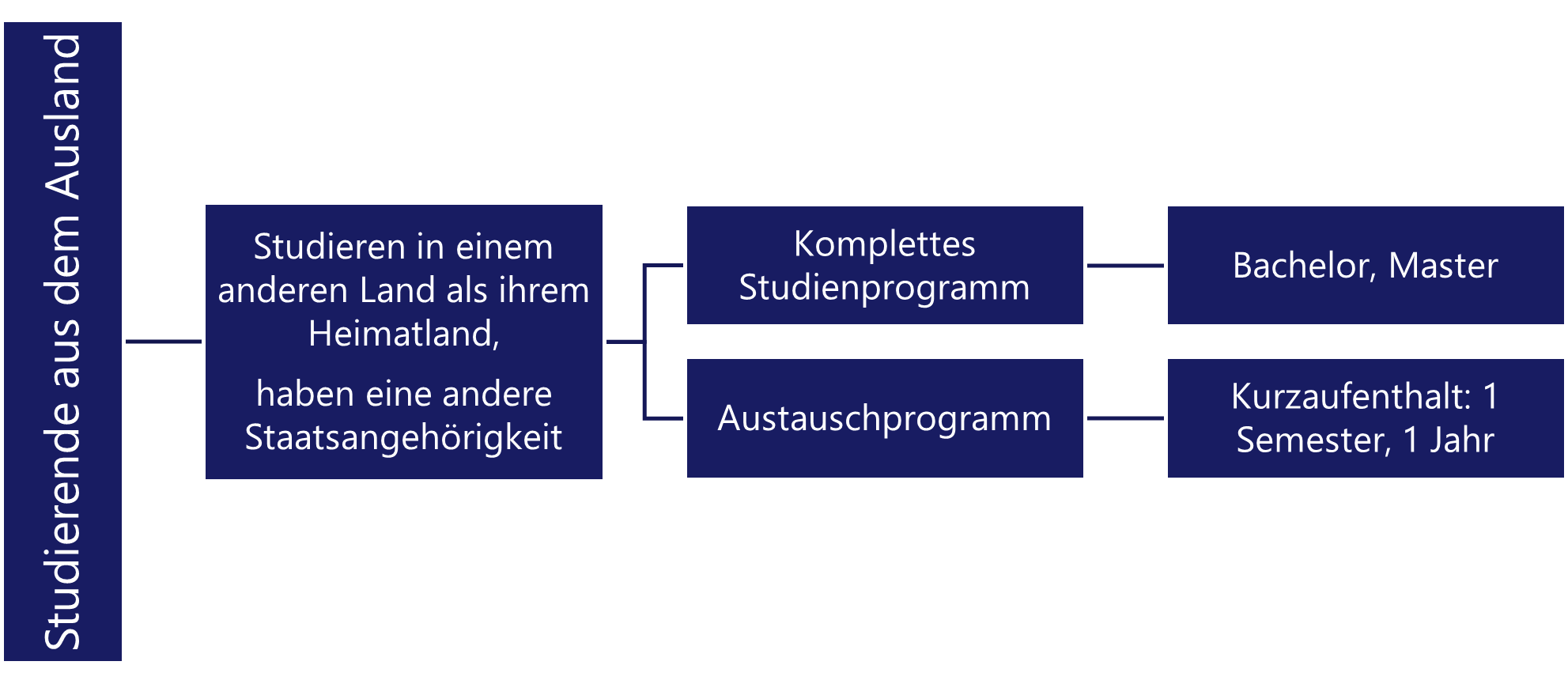 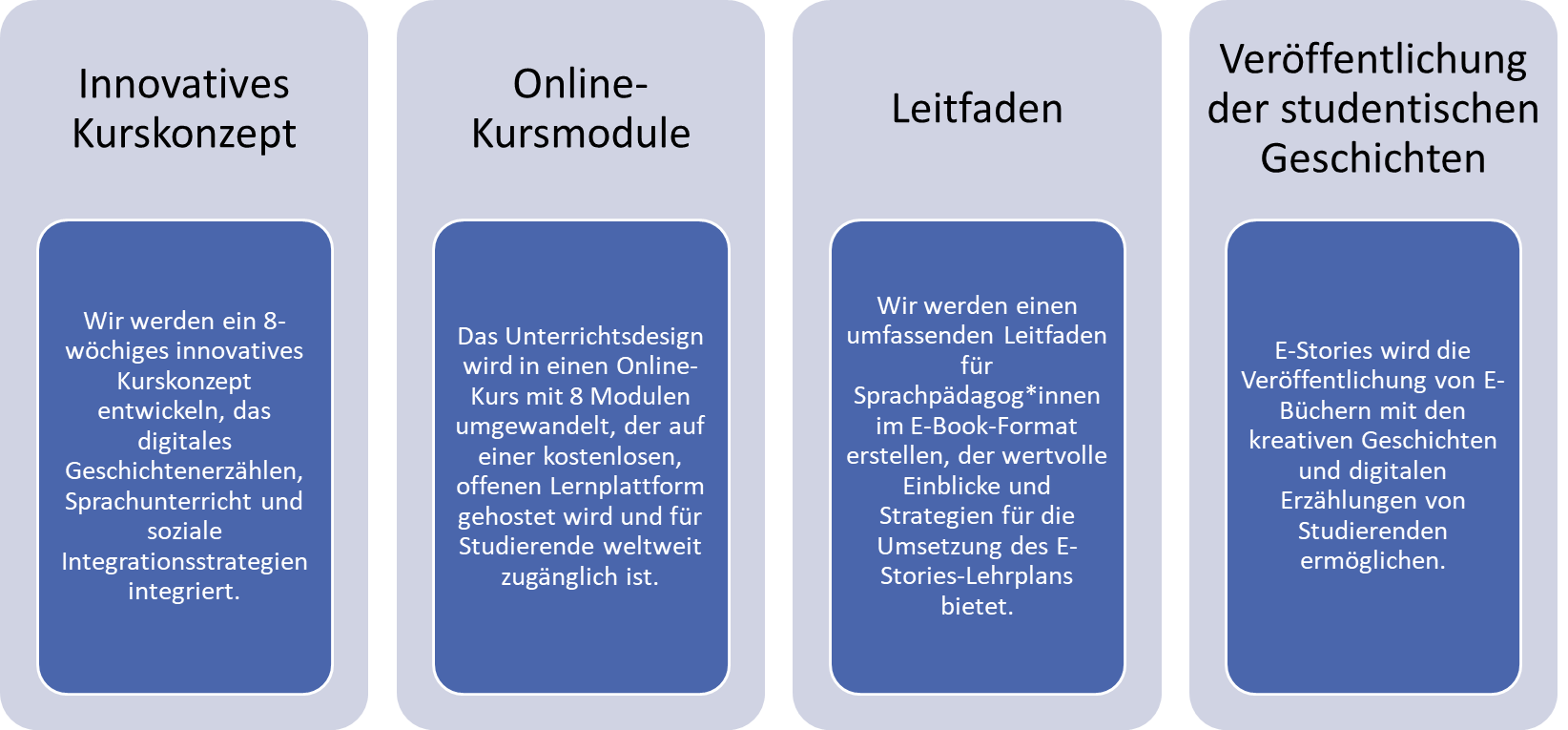 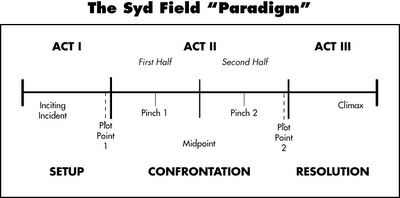 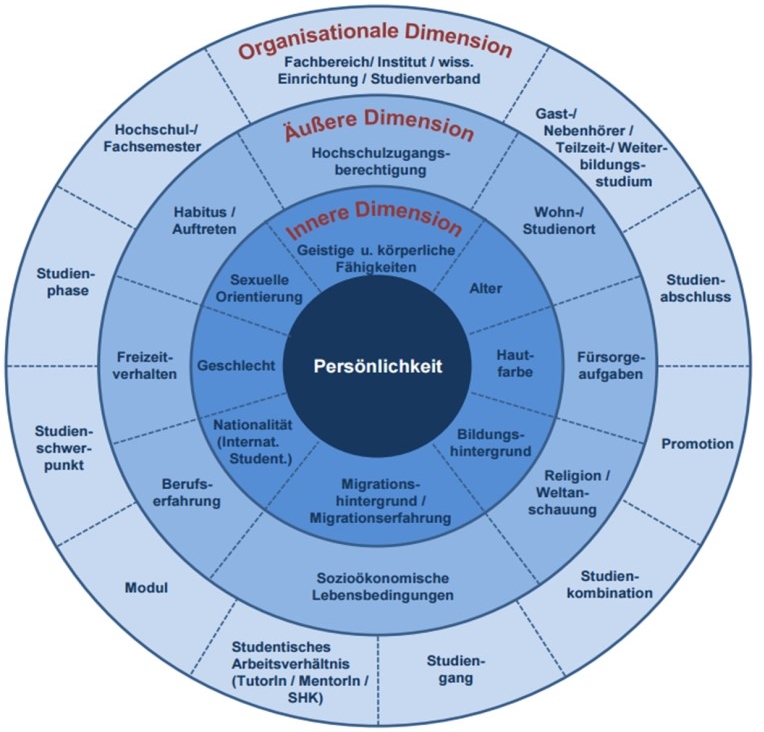 Sprachkompetenz: Lesen, Schreiben, Sprechen, Hören im kulturellen KontextFachkompetenz: StudieninhalteDigitale Kompetenz: Umgang mit digitalen MedienInterkulturelle Kompetenz: Verhalten in fremder Kultur und Anpassung